John J. J. MoserDecember 30, 1872 – August 9, 1944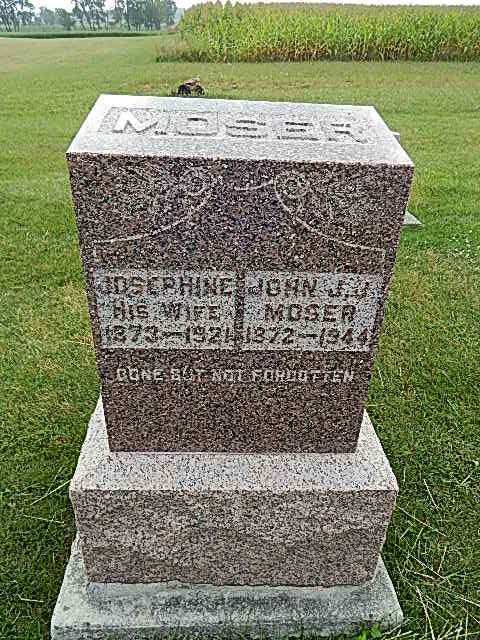 Photo by Alicia KneussIndiana, Death Certificates, 1899-2011Name: John J. J. MoserGender: MaleRace: WhiteAge: 71Marital status: WidowedBirth Date: 30 Dec 1872Birth Place: Adams Co IndianaDeath Date: 9 Aug 1944Death Place: Rural, Adams, Indiana, USAFather: Mike Moser Mother: Mary Moser Spouse: Josephine KocherInformant: David Moser of Geneva, INBurial: 8/12/1944, Defenseless Mennonite